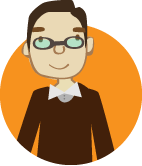 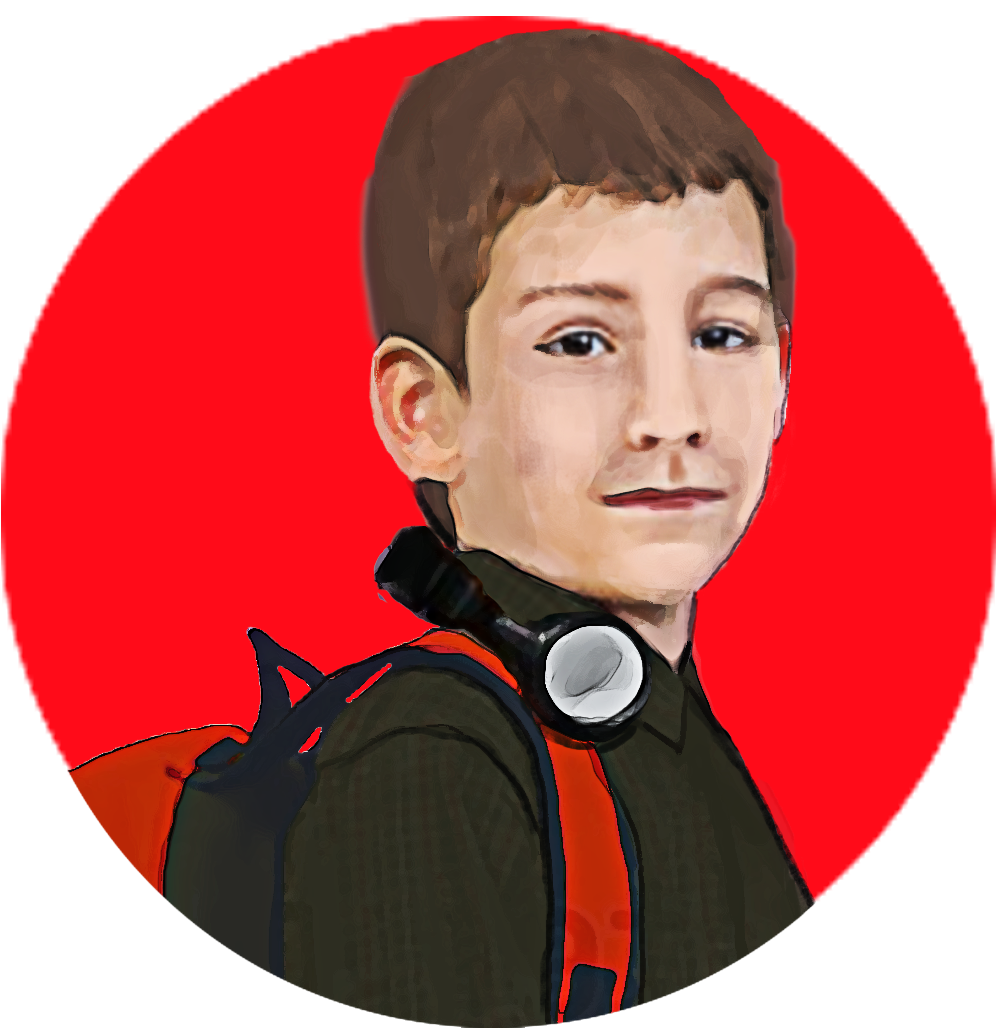 Voici comment plier l’avion :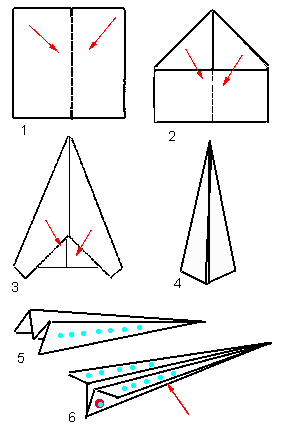 http://www.momes.net/dictionnaire/minidossiers/bricolage/bricoavion.html 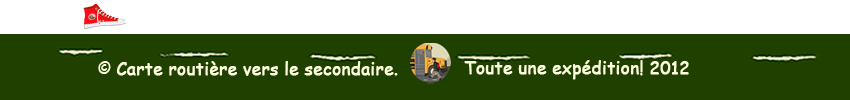 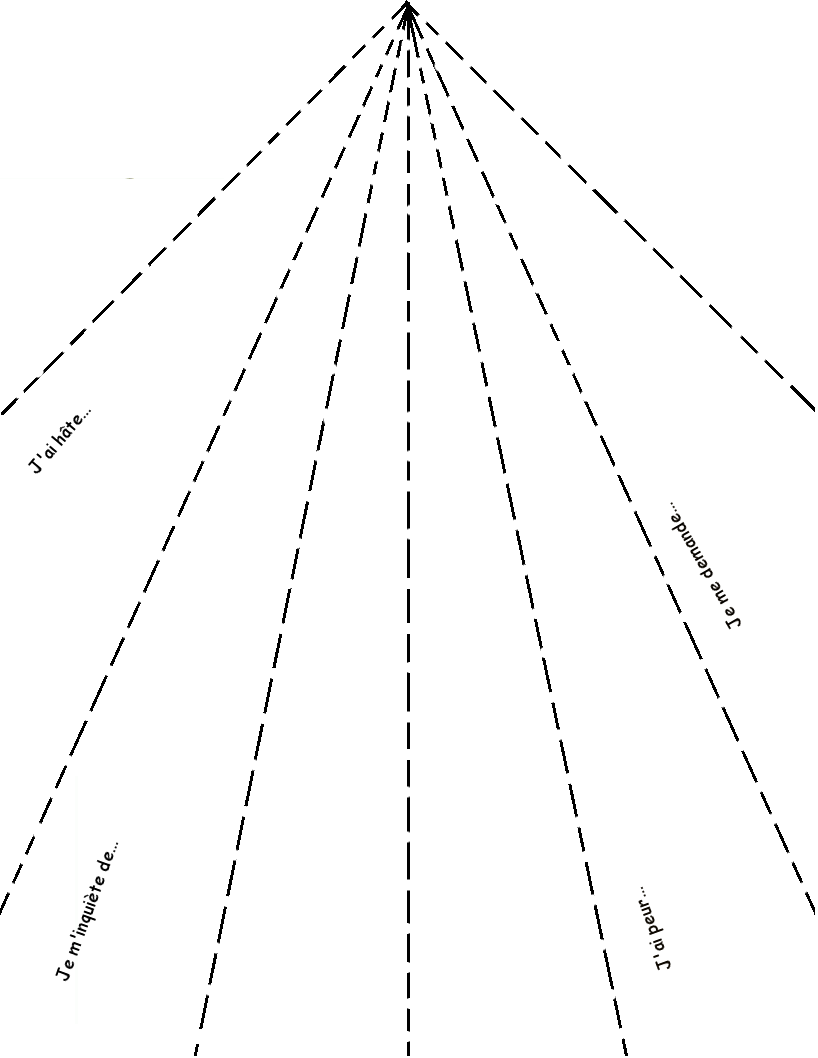 